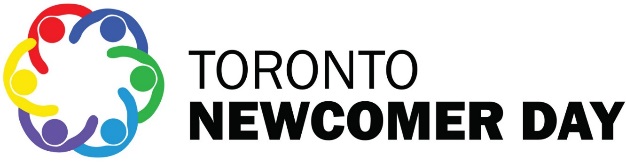 TORONTO EAST LIP and the Toronto Newcomer Office invite you to the…Newcomer Marketplace The Toronto East Local Immigration Partnership (TEQ LIP) and the City of Toronto Newcomer Office are inviting all immigrant artists to exhibit and sell their artistic treasures at the Newcomer Marketplace on Tuesday, May 29, 2018, 11:30am – 3:30pm at Toronto's Nathan Phillip Square and City Hall as part of Toronto Newcomer Day.  Artwork can include paintings, jewelry, clothing and crafts.  The Newcomer Marketplace is part of the Toronto Newcomer Day celebration.  It will be a day of activities and entertainment to officially welcome and celebrate newcomers.If you are an immigrant artist interested in participating in the marketplace, please complete the following application form:Name: Telephone: Email: Website or URL: Facebook:    Instagram:  Please describe your product or item (**no food items are permitted**): For more information, please contact Melissa Waterman at 416 431-5326 ext. 2405. Please send your completed application form to mwaterman@accesemployment.ca  Application deadline is Monday, April 30th, 2018   Space is limited.We look forward to your participation!        